CHARTER TOWNSHIP OF GENESEE GENESEE COUNTY, MICHIGANORDINANCE  NO. 593AN ORDINANCE AMENDING THE GENESEE TOWNSHIP ORDINANCES BY THE ADDITION OF AN ORDINANCE ALLOWING AND REGULATING THE KEEPING OF CHICKEN HENS IN ZONING DISTRICT Rl - R4 WITHIN THE TOWNSHIP AND PROVIDING THE PENALTY FOR THE VIOLATION THEREOFTHE CHARTER TOWNSHIP OF GENESEE ORDAINS:SECTION IThis ordinance shall be known as and may be cited as the Charter Township of Genesee Keeping of Chicken Hens Ordinance.SECTION IIOrdinance# 593 is hereby added to the Genesee Charter Township Code of Ordinances as follows:Ordinance 593: KEEPING OF CHICKEN HENS IN R1-R4 ZONING DISTRICTSChicken Hens shall be permitted within the Township after application to and receipt of permit from the Township and only upon the following conditions:General regulationsA permit may be obtained from the Township; the cost of same shall be determined by the Township Board and amended by resolution of same from time to time.Chicken Hens shall be cared for following Generally Accepted Agricultural Management Practices (GAAMPS).No more than four (4) Chicken Hens may be kept.No roosters may be kept.No person shall slaughter any Chicken Hens outside on any residential property.Housing/ keeping of Chicken HensChicken Hens shall be kept in a fully enclosed structure with a cover at all times; no free range allowed.Structures housing Chicken Hens shall be located in the rear yard or no less than 40 feet from the front property line on a side lot of any residential structure.Structures housing Chicken Hens shall be located no closer than ten (10) feet from any property line of an adjacent property.An enclosure housing Chicken Hens shall not be located closer than twenty (20) feet from any residential structure on an adjacent property.All enclosures for the keeping of Chicken Hens shall be constructed or repaired to prevent rats, mice, or other rodents from being harbored underneath, within, or within the walls of the enclosure and to prevent access by predatory animals.All feed and other items associated with the keeping of Chicken Hens that are likely to attract or become infested with or infected by rats, mice or other rodents shall be properly contained to prevent the same from gaining access to or coming into contact with them.Hen coops must be cleaned to control for odor created by accumulation of waste. Collected waste shall be contained and placed in waste bins for curbside pickup.Violation of this ordinance shall be a punishable by revocation of permit and/or by civil infraction punishable by a fine of up to $500.00 at the discretion of the Township.SECTION IllThe provisions of this ordinance are hereby declared to be severable. If any clause,sent ence, word, section or provision is hereafter declared void or unenforceable for any reason by a court of competent jurisdiction, it shall not affect the remainder of such ordinance which shall continue in full force and effect.SECTION IVAll ordinances or parts of ordinances in conflict herewith are hereby repealed.SECTIONVThis Ordinance shall be published in a newspaper of general circulation within the Charter Township of Gene see, Genesee County , Michigan, and shall become effective 30 days after publication .SECTION VIA copy of this Ordinance may be inspected at the Township Clerk's Office at the Genesee Township Hall, 7244 N. Genesee Rd., Genesee, Ml 48437 during regular business hours .We hereby certify that the foregoing Ordinance was adopted on the Second Reading by the Township Board of the Charter Township of Genesee at its meeting on September 1	2019.First Reading:	August 27Second Reading: September 10, 20192019Published on:	September   18	, 2019;ve'Steven Fuhr, Supervisor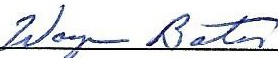 